Sept. 14, 2018Journal Entry #6ART THINK: Look at the art work below and answer the questions:Now record on your Assignment/Homework Log the following:Discuss objectives for the day or what we will try to get done: Discuss Art ThinkReview Sketch Book Cover criteriaFinishing sketch book coverLook at this artwork and answer the following questions: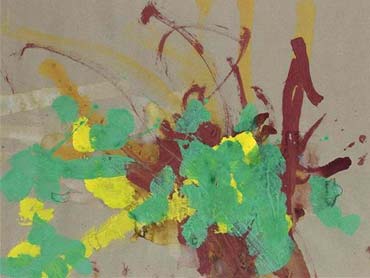 Do you consider this to be art?  Why or why not?What if I told you it sold for over $25,000.00, would that change your opinion?  Why or why not?What if I told you Picasso owned an artwork by this artist, would that change your opinion?  Why or why not?Assignment/HomeworkDue DateHW: Sketch book assignment #5 (use a prompt)Tues Sept 18CHANGE:  Sketch Book Cover design (and 5 prompts)Thurs Sept 20